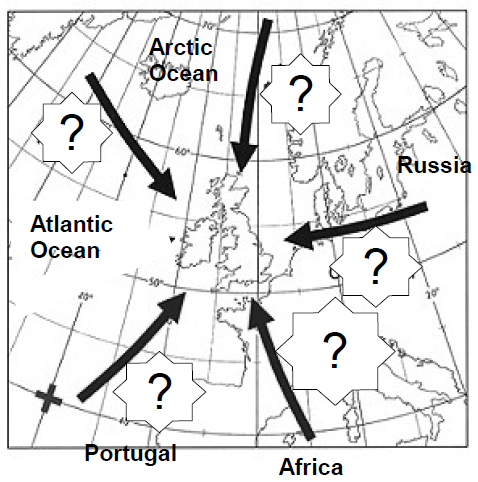 Polar MaritimeArctic MaritimePolar ContinentalTropical MaritimeTropical ContinentalPolar MaritimeArctic MaritimePolar ContinentalTropical MaritimeTropical ContinentalPolar MaritimeArctic MaritimePolar ContinentalTropical MaritimeTropical ContinentalPolar MaritimeArctic MaritimePolar ContinentalTropical MaritimeTropical ContinentalPolar MaritimeArctic MaritimePolar ContinentalTropical MaritimeTropical ContinentalPolar MaritimeArctic MaritimePolar ContinentalTropical MaritimeTropical ContinentalPolar MaritimeArctic MaritimePolar ContinentalTropical MaritimeTropical ContinentalPolar MaritimeArctic MaritimePolar ContinentalTropical MaritimeTropical Continental